Зарегистрировано в Минюсте России 10 июля 2014 г. N 33056МИНИСТЕРСТВО ФИНАНСОВ РОССИЙСКОЙ ФЕДЕРАЦИИПРИКАЗот 16 июня 2014 г. N 49нОБ УТВЕРЖДЕНИИ ПЕРЕЧНЯВИДОВ ДЕЯТЕЛЬНОСТИ, ПО КОТОРЫМ ФЕДЕРАЛЬНЫМИ ОРГАНАМИИСПОЛНИТЕЛЬНОЙ ВЛАСТИ, ОСУЩЕСТВЛЯЮЩИМИ ФУНКЦИИ ПО ВЫРАБОТКЕГОСУДАРСТВЕННОЙ ПОЛИТИКИ И НОРМАТИВНО-ПРАВОВОМУРЕГУЛИРОВАНИЮ В УСТАНОВЛЕННЫХ СФЕРАХ ДЕЯТЕЛЬНОСТИ,ФОРМИРУЮТСЯ БАЗОВЫЕ (ОТРАСЛЕВЫЕ) ПЕРЕЧНИ ГОСУДАРСТВЕННЫХИ МУНИЦИПАЛЬНЫХ УСЛУГ И РАБОТСписок изменяющих документов(в ред. Приказов Минфина России от 30.09.2015 N 155н,от 22.09.2016 N 161н, от 17.11.2016 N 212н)В соответствии с пунктом 3 Правил формирования и ведения базовых (отраслевых) перечней государственных и муниципальных услуг и работ, утвержденных постановлением Правительства Российской Федерации от 26 февраля 2014 г. N 151 (Собрание законодательства Российской Федерации, 2014, N 10, ст. 1041), приказываю:Утвердить прилагаемый Перечень видов деятельности, по которым федеральными органами исполнительной власти, осуществляющими функции по выработке государственной политики и нормативно-правовому регулированию в установленных сферах деятельности, формируются базовые (отраслевые) перечни государственных и муниципальных услуг и работ.МинистрА.Г.СИЛУАНОВУтвержденприказом Министерства финансовРоссийской Федерацииот 16 июня 2014 г. N 49нПЕРЕЧЕНЬВИДОВ ДЕЯТЕЛЬНОСТИ, ПО КОТОРЫМ ФЕДЕРАЛЬНЫМИ ОРГАНАМИИСПОЛНИТЕЛЬНОЙ ВЛАСТИ, ОСУЩЕСТВЛЯЮЩИМИ ФУНКЦИИ ПО ВЫРАБОТКЕГОСУДАРСТВЕННОЙ ПОЛИТИКИ И НОРМАТИВНО-ПРАВОВОМУРЕГУЛИРОВАНИЮ В УСТАНОВЛЕННЫХ СФЕРАХ ДЕЯТЕЛЬНОСТИ,ФОРМИРУЮТСЯ БАЗОВЫЕ (ОТРАСЛЕВЫЕ) ПЕРЕЧНИ ГОСУДАРСТВЕННЫХИ МУНИЦИПАЛЬНЫХ УСЛУГ И РАБОТСписок изменяющих документов(в ред. Приказов Минфина России от 30.09.2015 N 155н,от 22.09.2016 N 161н, от 17.11.2016 N 212н)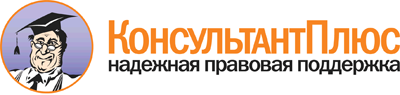  Приказ Минфина России от 16.06.2014 N 49н
(ред. от 17.11.2016)
"Об утверждении Перечня видов деятельности, по которым федеральными органами исполнительной власти, осуществляющими функции по выработке государственной политики и нормативно-правовому регулированию в установленных сферах деятельности, формируются базовые (отраслевые) перечни государственных и муниципальных услуг и работ"
(Зарегистрировано в Минюсте России 10.07.2014 N 33056) Документ предоставлен КонсультантПлюс

www.consultant.ru 

Дата сохранения: 23.05.2017 
 N п/пНаименование вида деятельностиОтветственный федеральный орган исполнительной власти1.Общественное питание, техническое регулирование, стандартизация, обеспечение единства измеренийМинпромторг России(в ред. Приказа Минфина России от 17.11.2016 N 212н)(в ред. Приказа Минфина России от 17.11.2016 N 212н)(в ред. Приказа Минфина России от 17.11.2016 N 212н)2.Энергоэффективность и энергетикаМинэнерго России3.Воспроизводство и использование природных ресурсовМинприроды России4.Деятельность в области гидрометеорологии и смежных с ней областях, мониторинга состояния окружающей среды, ее загрязненияМинприроды России5.Лесное и водное хозяйствоМинприроды России6.Охрана окружающей средыМинприроды России7.Культура, кинематография, туризмМинкультуры России(в ред. Приказов Минфина России от 30.09.2015 N 155н, от 22.09.2016 N 161н)(в ред. Приказов Минфина России от 30.09.2015 N 155н, от 22.09.2016 N 161н)(в ред. Приказов Минфина России от 30.09.2015 N 155н, от 22.09.2016 N 161н)8.ЗдравоохранениеМинздрав России9.Связь, информационно-коммуникационные технологии и средства массовой информацииМинкомсвязь России(в ред. Приказа Минфина России от 17.11.2016 N 212н)(в ред. Приказа Минфина России от 17.11.2016 N 212н)(в ред. Приказа Минфина России от 17.11.2016 N 212н)10.Молодежная политикаМинобрнауки России11.Образование и наукаМинобрнауки России12.Сельское хозяйство, ветеринария и рыболовствоМинсельхоз России13.Управление государственными (муниципальными) финансами и ведение бухгалтерского (бюджетного) учета, составление и представление бухгалтерской (финансовой) отчетности, налоговое консультированиеМинфин России14.Государственные (муниципальные) услуги (работы), осуществление которых предусмотрено бюджетным законодательством Российской Федерации и не отнесенные к иным видам деятельностиМинфин России15.Транспорт и дорожное хозяйствоМинтранс России16.Государственная регистрация прав на недвижимое имущество и сделок с ним и государственный кадастровый учет объектов недвижимости, государственная кадастровая оценкаМинэкономразвития России(в ред. Приказа Минфина России от 22.09.2016 N 161н)(в ред. Приказа Минфина России от 22.09.2016 N 161н)(в ред. Приказа Минфина России от 22.09.2016 N 161н)17.Геодезия и картографияМинэкономразвития России18.Предоставление государственных (муниципальных) услуг субъектам малого и среднего предпринимательства организациями, образующими инфраструктуру поддержки субъектов малого и среднего предпринимательстваМинэкономразвития России19.Обеспечение предоставления государственных (муниципальных) услуг в многофункциональных центрах предоставления государственных (муниципальных) услугМинэкономразвития России20.Обеспечение предоставления государственных услуг в сфере интеллектуальной собственностиМинэкономразвития России21.Защита прав потребителейРоспотребнадзор22.Социальная защита населенияМинтруд России23.Содействие занятости населенияМинтруд России24.Защита населения и территорий от чрезвычайных ситуаций природного и техногенного характера, пожарная безопасность и безопасность людей на водных объектах, гражданская оборонаМЧС России25.Национальная оборонаМинобороны России26.Космическая деятельностьРоскосмос27.Деятельность в области юстицииМинюст России28.Жилищно-коммунальное хозяйство, благоустройство, градостроительная деятельность, строительство и архитектураМинстрой России29.Технологический и атомный надзорРостехнадзор30.Физическая культура и спортМинспорт России31.Охрана трудаМинтруд России(п. 31 введен Приказом Минфина России от 30.09.2015 N 155н)(п. 31 введен Приказом Минфина России от 30.09.2015 N 155н)(п. 31 введен Приказом Минфина России от 30.09.2015 N 155н)32.Опека и попечительство несовершеннолетних гражданМинобрнауки России(п. 32 введен Приказом Минфина России от 30.09.2015 N 155н)(п. 32 введен Приказом Минфина России от 30.09.2015 N 155н)(п. 32 введен Приказом Минфина России от 30.09.2015 N 155н)33.Архивное делоРосархив(п. 33 введен Приказом Минфина России от 22.09.2016 N 161н)(п. 33 введен Приказом Минфина России от 22.09.2016 N 161н)(п. 33 введен Приказом Минфина России от 22.09.2016 N 161н)